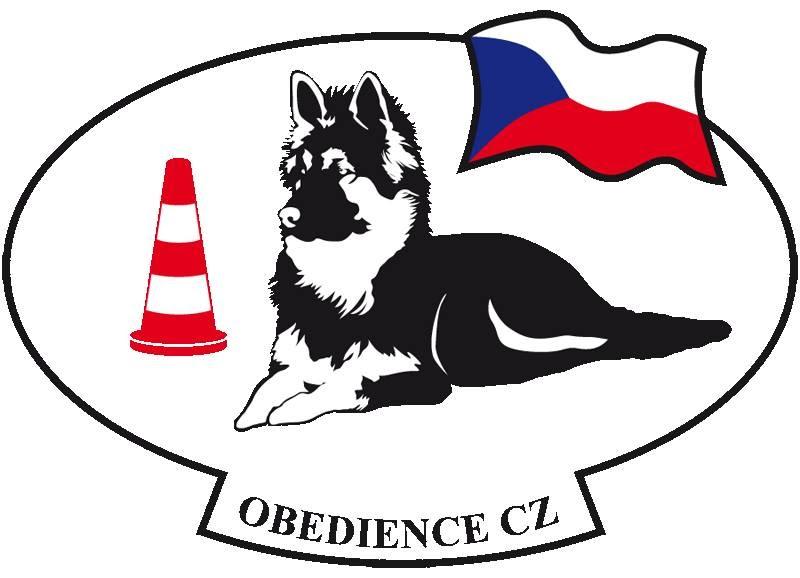 Soutěžní řádRally obedience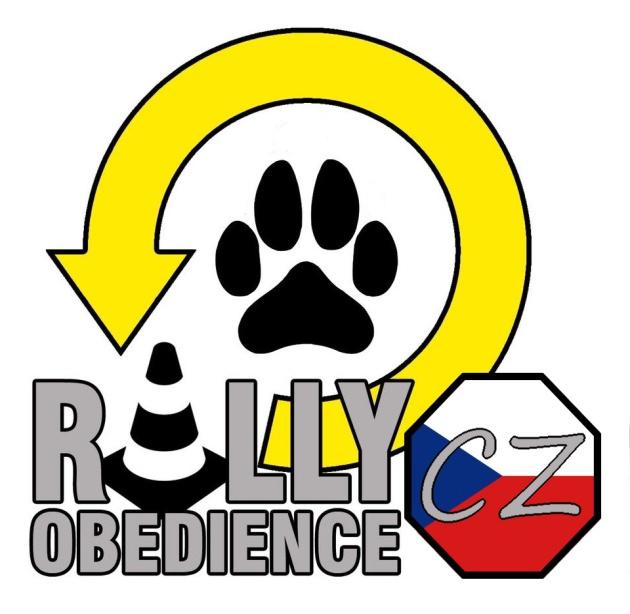 v České republice2022Pro komunikaci ohledně Rally obedience s Klubem Obedience CZ, z.s. používejte e-mail: rally@obedience.cz.Bankovní spojení: FIO banka a.s., č. ú. 2100215622/2010.Všechny potřebné formuláře jsou ke stažení na http://www.obedience.cz.ObsahÚvodVeškerá sportovní činnost musí být prováděna v souladu s platným Zkušebním řádem Rally obedience (dále jen RO) v ČR a Stanovami Klubu Obedience CZ, z.s.(dále jen KO CZ). Tento Soutěžní řád je závazný pro všechny soutěže RO pořádané na území České republiky, na které jsou delegováni rozhodčí podle pravidel klubu.Podmínky pro pořádání akcíSoutěže RO – všeobecněSoutěže RO mohou být uspořádány jako:zkoušky;závody – vždy se zápisem zkoušky, dle typu se může jednat o:závod RO;speciál pro výkonnostní třídu – otevírají se třídy uvedené v propozicích.Soutěž RO musí být zařazena do termínového kalendáře KO CZ, musí být posouzena jen řádně delegovaným(i) rozhodčím(i) a musí splňovat podmínky dané normativy KO CZ.Všechny starty na oficiálních soutěžích musí být zaznamenány do výkonnostní knížky bez ohledu na výsledek. Je zakázáno startovat týmu, který nemá vystavenou výkonnostní knížku.PořadatelPořadatelem akcí RO může být pouze člen KO CZ, má-li k dispozici dostatečný prostor a patřičné vybavení.Pořadatel je povinen znát zkušební řád RO a důsledně jej dodržovat. Pořadatel zajišťuje veškerou administrativu a organizaci spojenou se soutěží a respektuje nařízení a doporučení zmiňovaná v tomto soutěžním řádu RO.Pořadatel si před zahájením soutěže vyžádá od rozhodčího plánek parkuru a seznam použitých karet a tyto vyvěsí / dá k dispozici všem soutěžícím.Pořadatel sám hradí veškeré náklady spojené se soutěží. Je na pořadateli, zda připraví pro účastníky ceny a pojme soutěž jako závod. Závod RO je vždy se zápisem zkoušky.Pořadatel smí odmítnout přihlášku, která není uhrazená, nebyla podána řádně a včas, nebo k ní nebyly dodány potřebné doklady. Pořadatel má právo týmu neumožnit start ve vyšší třídě, pokud tým nesplňuje potřebné podmínky (složení zkoušky na výborně nebo 3x na dobře).Povinnosti pořadatele soutěží ROKlub Obedience CZ pořádá zkoušky a klubové závody.Ostatní subjekty mohou pořádat soutěže RO (zkoušky a závody) za těchto podmínek:Pořadatel řádně zažádá o delegaci posuzovatele/ů na svou akci. V době podání žádosti musí mít jejich předběžný souhlas (e-mailem, ústně).V případě potřeby může pořadatel požádat výbor klubu o doporučení posuzovatelů na svou akci.Po kontrole náležitostí pověřeným členem výboru bude akce schválena a zveřejněna  na stránkách klubu (Kalendář akcí RO), případně bude pořadatel vyzván k doplnění. Akce bude schválena jestliže:připojené propozice budou obsahovat veškeré náležitosti (název, datum, místo konání, jména posuzovatelů, kapacita, cena, uzávěrka, kontakt na pořadatele);na ni byli řádně delegováni rozhodčí.a) Doporučuje se odměnit každou splněnou zkoušku dle ZŘ RO stužkou nebo rozetou.b) V případě, že je soutěž pořádána jako závod, měl by pořadatel zajistit ceny pro vítěze (počet oceňovaných míst je na zvážení a možnostech pořadatele).Pořadatel je povinen průběžně spravovat svou akci:informovat o přihláškách;informovat o naplnění kapacity;dbát, aby všichni soutěžící měli vystavenou výkonnostní knížku;informovat rozhodčího o počtu přihlášených v jednotlivých třídách, časovém harmonogramu, 14 dní předem informovat o soutěžících s handicapem a jejich omezení, případně podat další informace k soutěži.Pořadatel má povinnost vybrat při přejímce ode všech závodníků výkonnostní knížky. Pokud některý tým nemá s sebou výkonnostní knížku, pak pořadatel oznámí tuto skutečnost rozhodčímu akce. Takovému účastníkovi je umožněno startovat pouze „nanečisto“ bez možnosti uznání výsledků oficiálně. Po skončení akce, nejpozději však do 1 týdne po akci, musí pořadatel zaslat výsledky v elektronické podobě pověřenému členovi výboru KO CZ na rally@obedience.cz. Výsledky ze své akce musí pořadatel uchovávat nejméně 1 rok.Je povinnost provádět kontrolu čipu/tetování každého účastníka akce, a to před vstupem na parkur spolu s kontrolou obojku. Každý účastník se psem s PP musí doložit identifikaci (čip/tetování) v souladu s PP. Účastník se psem bez PP doloží identifikaci čipem dle registru psů bez PP ČKS/MSKS (dále RPBPP). Čtečku čipů zajišťuje pořadatel soutěže.Do 10 pracovních dnů po skončení akce musí být odvedeny (tj. připsány na účet KO CZ) poplatky klubu za každého startujícího. Rozhodný je počet přihlášených týmů (výsledková listina). Případná neúčast na výši odvodů nemá vliv. Více viz 8.4 Odvody.Nesplnění povinností pořadatele, nedodržení termínů před akcí či po akci, nedodání výsledků, nebo neúplné výsledky, mohou vést až k pozastavení statusu pořadatele pro dotyčného organizátora. V případě, že pořadatel nebude mít svou předchozí akci v pořádku a kompletně uzavřenou, nebude mu schválena akce nová (týká se jak výsledků, tak odvodů).O sankcích za porušení povinností pořadatele rozhoduje výbor klubu dle článku 9 Sankce. O výsledku svého jednání informuje dotyčného pořadatele do 5 pracovních dnů.SoutěžícíSoutěžící je povinen znát zkušební řád, řídit se jím a důsledně jej dodržovat. Soutěžící se na závod v ČR přihlašují pořadateli. Pořadatel může odmítnout nezaplacenou přihlášku.Start je umožněn pouze týmu, který předložil výkonnostní knížku RO pro ČR; v případě zahraničních účastníků musí být předložen adekvátní dokument, kam se zapisují výsledky v jeho zemi.Soutěžící je povinen doložit pořadateli akce oprávnění ke startu v dané třídě; hodlá-li ve vyšší třídě startovat poprvé, je povinen pořadateli/správci databáze doložit bodovací kartu ze soutěže, kde získal hodnocení v potřebné známce/potřebných známkách. V opačném případě může být jeho přihláška odmítnuta nebo může být zařazen do původní nižší třídy.Veterinární podmínkyZákon č. 246/1992 Sb., na ochranu zvířat proti týrání, ve znění pozdějších předpisů, stanovuje pořadateli jisté povinnosti a omezení, např. nutnost oznámit veřejné vystoupení obci a krajské veterinární správě (dále jen KVS), předložit jim seznam činností se zvířaty apod. Toto upravuje § 8 novelizovaného zákona:Pořadatel je dle § 8 odst. 2 povinen zajistit, aby při veřejném vystoupení byla přítomna fyzická osoba, která je schopna rozpoznat zjevné příznaky zhoršeného zdravotního stavu zvířat, zjistit změny v chování zvířat, určit, zda celkové prostředí je vhodné k zachování zdraví a pohody zvířat, bezpečně manipulovat s daným druhem zvířat, organizačně zabezpečit ochranu zvířat při pořádání veřejného vystoupení. (nahrazuje povinnou přítomnost veterináře).Pořadatel je dle § 8 odst. 3 povinen oznámit nejméně 7 dnů přede dnem konání veřejného vystoupení KVS a příslušné obci (vzor „Oznámení o pořádání veřejného vystoupení zvířat“ v příloze 1) a poučit osoby („Poučení osob“ v příloze 2), které se aktivně zúčastňují veřejného vystoupení zvířat, jak mají manipulovat se zvířaty, připravovat pomůcky nebo jiné vybavení a seznámit je se zásadami zabezpečení pohody a ochrany zvířat podle tohoto zákona a kontrolovat, zda je v průběhu veřejného vystoupení zvířat dodržují, případně oznámit porušení podmínek ochrany zvířat účastníkem veřejného vystoupení KVS.Seznam všech pracovišť KVS ČR naleznete na stránkách Státní veterinární správy ČR http://www.svscr.cz. Obec i veterinární správa pouze bere na vědomí (jedná se o oznámení), tedy neodpovídá.Výkonnostní knížkaKaždý účastník soutěže obedience musí mít vystavenou výkonnostní knížkou (dále VK), kterou vydává pověřená osoba KO CZ. VK knížka je vydána na základě písemné žádosti: https://forms.gle/94VqPZSFV94noydZ9 a uhrazení příslušného poplatku na účet KO CZ. VK je vedena na tým, tzn., že pokud se psem bude soutěžit více psovodů, musí být na každý tým vystavena nová VK. Každá VK bude začínat zkouškou RO Z, pokud nebudou změněna pravidla o povinnosti složení této třídy.V každé VK musí být proveden záznam o ověření identifikace psa. Záznam provede člen výboru na základě předloženého průkazu původu psa, u psů bez PP na základě registrace psa bez prokázaného původu a opatří svým podpisem a razítkem klubu. (Do doby ověření je nutné na každé soutěži mít s sebou doklad o totožnosti psa (PP či RPBPP).V případě, že tým účastnící se soutěže RO, nemá vystavenou VK nebo ji zapomene, může nastoupit pouze ke zkoušce nanečisto bez zápisu o jejím vykonání.Nevyplněná VK není platná a znamená anulaci výsledku zkoušky!Rozhodčí a pomocníciRozhodčíRozhodčí smí posuzovat jen takovou akci, na kterou je řádně delegován. Před zahájením akce dá rozhodčí k dispozici pořadateli a/nebo soutěžícím plánek parkuru a seznam použitých karet.Úkolem rozhodčího je přezkoušet a vyhodnotit výkony týmů na soutěži RO a to v souladu s platným zkušebním řádem.Rozhodčí by měl před započetím posuzování zkontrolovat, zda soutěžní prostor, karty se stojany, misky, překážky a jiné pomůcky i jejich rozmístění, odpovídají platným normativům. Jedině rozhodčí je zodpovědný za to, že soutěžní prostor je postaven v souladu s platnými řády. Rozhodčí by měl minimálně překontrolovat, případně přeměřit, dané vzdálenosti i nastavení výšky překážek a rozmístění ostatních pomůcek.Rozhodčí smí odmítnout posoudit soutěž, pokud neodpovídá pravidlům.V případě zjištění neoprávněného startu (bez VK) rozhodčím, je rozhodčí povinen takový výkon označit za neplatný (= zkouška nanečisto) a informovat o tom Klub, resp. správce sportovní činnosti.Pes, který se projevuje agresivně k lidem či psům, je pořadatelem po dohodě s rozhodčím vyloučen z místa závodu.Pomocníci, zapisovatel, časomíra, kontrolor)Pomocníci jsou osoby pověřené a řádně poučené pořadatelem akce.  Kontroly čipů a obojků jsou prováděny pověřeným pomocníkem před startem, resp. před vstupem týmu do přípravného kruhu.Pomocníci pověření zapisováním výsledků a měřením času, musí být stejní pro všechny soutěžící v jedné třídě. Delegování rozhodčíchNejméně 3 týdny před plánovaným termínem informuje pořadatel akce výbor Klubu o záměru uspořádat akci tím, že řádně vyplní formulář „Žádost o schválení akce a o delegaci rozhodčího“. Formulář naleznete pod odkazem: https://forms.gle/qPfbos2w37AgNdDQ6 . K posuzování soutěže musí pořadatel zajistit nejméně jednoho rozhodčího, který má oprávnění posuzovat příslušnou třídu dle aktuálního národního řádu RO. Rozhodčího z ČR deleguje Klub Obedience CZ; v případě zahraničního posuzovatele je třeba delegaci vyžádat cestou národních střešních kynologických organizací (zajistí KO CZ na základě předchozí žádosti pořadatele).Aktuální seznam českých rozhodčích RO je přístupný na klubovém webu v sekci „Licence”. Pořadatel tak může do formuláře „Žádost o delegaci rozhodčího“ uvést konkrétní posuzovatele, o které má zájem.Bez řádně vyplněné „Žádosti o delegaci rozhodčího“ nebude akce schválena a výsledky této soutěže nebudou uznány jako oficiální.Jeden rozhodčí může posoudit maximálně 60 týmů za jeden den. Pokud je na soutěž přihlášeno více soutěžících, musí být přizván další rozhodčí a neprodleně zažádat o delegování dalších posuzovatelů, anebo se soutěž rozdělí do dvou dnů. V tomto případě jsou termíny pro delegaci dalších posuzovatelů kratší, avšak musí být realizovány vždy před akcí samotnou.Odměna pro rozhodčí, cestovné a stravnéOdměna pro rozhodčí je stanovena 1200 Kč hrubého (1020 Kč netto) na osobu a den.Podle aktuálních zákonných ustanovení musí pořadatel s posuzovatelem uzavřít písemnou „Dohodu o provedení práce“ a z odměny odvést 15% srážkovou daň příslušnému FÚ.Každý rozhodčí má nárok na úhradu cestovného podle Zákona č. 262/2006 Sb., Zákoník práce. Částka na úhradu cestovného je stanovena na 7 Kč/km dle internetových vzdáleností. Pokud se posuzovatelé nedopravují na soutěž vlastním vozem, obdrží náhradu cestovného ve výši prokazatelných cestovních nákladů spojených s dopravou.Není-li pořadatelem zajištěno odpovídající občerstvení pro potřebný počet rozhodčích, musí pořadatel uhradit rozhodčímu stravné ve výši, které je stanoveno Zákonem č. 262/2006 Sb., Zákoník práce.Po skončení soutěže vyplatí pořadatel rozhodčím odměnu spolu s náhradou cestovného, případně stravného, zpravidla převodem prostředků na jejich účet.Cvičební pomůcky a vybavení soutěžního prostoruSoutěžní prostorSoutěže jsou pořádány venku nebo ve vhodném zastřešeném prostoru. V souladu s platným zkušebním řádem by velikost venkovního soutěžního prostoru měla být 20 x 30 metrů. Je na rozhodčím, aby rozhodl, zda je velikost soutěžního prostoru adekvátní.Prostor v hale nesmí být kluzký.Soutěžní prostor musí být viditelně vyznačen (tj. označený a ohraničený od ostatního okolí, páskou nebo jiným vhodným způsobem) a zároveň stejným způsobem i vyznačit přípravný prostor pro tým o délce 6 m. Není vhodné, aby v těsné blízkosti soutěžního prostoru volně pobíhali, hráli si nebo štěkali jiní psi.PomůckyPro každou pořádanou soutěž musí být k dispozicidaný počet karet a ostatních pomůcek předepsaných zkušebním řádem RO.OstatníNa každé soutěži musí být k dispozici:Platný zkušební řád RO. Čtečka čipů – včetně náhradní baterie.Kryté, suché místo pro zapisování výsledků, které bude zapisovatele a dokumenty chránit před případnou nepřízní počasí.Počítač, tiskárna, ev. psací potřeby a formuláře – pro zápis do hodnotících karet a jejich tisk/vypsání soutěžícím.Pořadatel je povinen zajistit všechny výše zmiňované pomůcky a adekvátní prostor pro soutěžení, jinak nesmí soutěž pořádat. O regulérnosti rozhoduje rozhodčí, který má pravomoc soutěž neposoudit, pokud výše zmíněné podmínky nejsou splněny.Administrativa soutěžePřed soutěžíPořadatel sestaví časový harmonogram, který zašle elektronicky všem soutěžícím, i delegovaným posuzovatelům (rozhodčím).Pořadatel připraví výsledkovou listinu na připraveném klubovém elektronickém formuláři „Bodovací karty RO“ (ke stažení na klubových stránkách). V případě startu zahraničních závodníků uvede za jejich jméno i zkratku jejich země.Během soutěžeBěhem soutěže zaznamenává zapisovatel (osoba pověřená pořadatelem soutěže) bodová hodnocení v jednotlivých cvicích do bodovacích karet týmů tak, jak mu je diktuje rozhodčí. Časomíra (osoba pověřená pořadatelem soutěže či automatická časomíra) měří čas; celkový čas pak zaznamenává zapisovatel do bodovací karty.Během jedné třídy se zapisovatel a časomíra nesmějí vyměnit. Po skončení posuzování zkontroluje rozhodčí bodovací karty spolu s výkonnostními knížkami a výsledek stvrdí svým podpisem a razítkem. Do výkonnostních knížek se zaznamenávají údaje o výsledku zkoušky (body, známka a čas).Po skončení soutěžePořadatel předá každému soutěžícímu bodovací kartu a výkonnostní knížku se zaznamenaným výsledkem a podpisem rozhodčího.U zkoušek se neurčuje pořadí.Odeslání výsledkůVýsledky jsou zasílány pověřenému členovi výboru ke zveřejnění na email rally@obedience.cz a to výlučně na klubovém formuláři „Bodovací karty RO“ (xls soubor s výsledkovou listinou a všemi bodovacími kartami) a to do 1 týdne po skončení akce.Před odesláním je třeba zkontrolovat, zda je:název souboru shodný s názvem akce;u závodníků, kteří se akce nezúčastnili, přepsáno hodnocení z „Nehodnocen“ na „Nenastoupil“;u zkoušek smazáno pořadí.OdvodyZa konanou akci jsou pořadatelem odváděny poplatky KO CZ ve výši:20 Kč za každý tým, který je členem Klubu a který uhradil startovné bez ohledu na to, zda se akce zúčastnil;100 Kč za každý tým, který není členem Klubu a který uhradil startovné bez ohledu na to, zda se akce zúčastnil.Částku stanovenou na základě výsledkové listiny (neúčast týmu na akci nezbavuje povinnosti odvést poplatky) navýšenou případně o paušální částku, převede organizátor akce do 10 pracovních dnů od konání akce na účet Klubu.SankcePokud nebude částka stanovená dle bodu 8.4 do 10 pracovních dnů od konání akce připsána na účet klubu, bude organizátorovi akce uložena sankce ve výši dvojnásobku původního poplatku.Pokud tato sankce nebude do jednoho kalendářního měsíce od jejího uložení uhrazena, nebudou další akce tohoto organizátora uznány jako oficiální, tzn., že klubem nebudou na jím pořádané soutěže delegováni posuzovatelé a zkoušky na takovéto akci složené, nebudou moci být týmům oficiálně uznány. A do doby vyrovnání závazku nebude pořadateli schválen žádný další závod.Nebude-li do jednoho kalendářního měsíce pověřeným členům výboru doručena „Výsledková listina“ nebo nebude-li obsahovat všechny náležitosti, budou výsledky této soutěže anulovány a další akce takového pořadatele nebudou uznány za oficiální akce, tzn., že, nebudou klubem delegováni rozhodčí a zkoušky, na takovéto akci složené, nebudou týmům oficiálně uznány. Do doby doplnění všech chybějících podkladů ke zdárnému uzavření celé akce, nebude pořadateli schválen žádný další závod.Při opakovaném porušování povinností pořadatele, může být pořadateli pozastavena možnost pořádat soutěže obedience až na dobu 1 roku.Jedinec, který se na soutěži obedience projeví agresivně tím, že bezdůvodně napadne jiného psa nebo člověka, je bez ohledu na následky z akce vyloučen a je mu s okamžitou platností vysloven zákaz dalšího startu na dobu 12 měsíců, během které dostává psovod šanci pro nápravu chování svého psa. O incidentu musí provést rozhodčí záznam do výkonnostní knížky a pořadatel neprodleně informuje Klub Obedience CZ, který tuto informaci následně postupuje chovatelskému klubu (jedná-li se o čistokrevné plemeno) a ČKS.V případě, že by se incident po uplynutí lhůty v odstavci 9d. opakoval, je psovi udělen doživotní zákaz startu na soutěžích RO.Schváleno Výborem KO CZ dne 1.11.2022 s okamžitou platností.Ustanovení týkající se termínového kalendáře, hlášení akcí, delegací rozhodčích a případného přihlašování na akce jsou přechodná a jejich platnost je omezena do okamžiku spuštění systému elektronické správy akcí, kdy bude provedena a zveřejněna jejich okamžitá aktualizace.Příloha 1 - Vzor Oznámení MěVS / KVS a místně příslušné obciOznámení o pořádání veřejného vystoupení zvířat podle ust. § 8 odst. 3 písm. b) Zákona č. 246/1992 Sb., na ochranu zvířat proti týrání, ve znění pozdějších předpisů.______________________________________________________________Adresát:Městská veterinární správa v Praze SVSKrajská veterinární správaNázev akce:.................................................................................................................................................
Pořadatel:................................................................................................................................
IČ:...........................................................................................................................................
Odpovědná osoba:...........................................................................................................Datum a čas konání:..........................................................................................................Místo konání:..........................................................................................................Druh a počet zvířat: ................................................................................Seznam činností se zvířaty:....................................................................................................................................................
…………………………............................................................................................................
...................................................................................................................................................
…………………………………………………………………………………………………
…………………………………………………………………………………………………
…………………………………………………………………………………………………
V .......................... dne.....................Příloha 2 – Vzor Poučení osobPoučení osobpodle § 8 odst. 3 písm. c) Zákona č. 246/1992 Sb., na ochranu zvířat proti týrání, ve znění pozdějších předpisů, kteří se aktivně zúčastňují veřejného vystoupení zvířat, jak mají manipulovat se zvířaty, připravovat pomůcky nebo jiné vybavení, poučení o zásadách zabezpečení pohody a ochrany zvířat podle tohoto zákona.Datum: ………………………….	Jméno: …………………………………….	Podpis: ……………………………………Seznam zkratekRO		Rally obedienceKO CZ		Klub Obedience CZ, z.s.	KVS		Krajská veterinární správaSVS		Státní veterinární správaMěVS		Městská veterinární správaRO Z		Rally obedience začátečníciPP		Průkaz původuRPBPP	Registr psů bez průkazu původu